GLOBE LED BULBSITEM NO: VT-1893; WATTS: 10W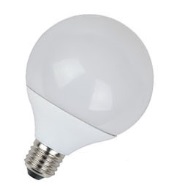 Item No:VT-1893SKU Codes4278:6000KTypeG95BaseE27Real Watts10WEQ Watts40WVoltage100-240VInput Frequency50/60HzInput Efficiency81lm/wLumen(lm)810lmPF>0.5CRI>80Color Temperature3000K,4500K,6000KBeam Angle200’DLED ChipSMDDriverConstant current non-isolated driverProtection ClassIP20Body MaterialThermal PlasticDimmableNoUnit SizeD:95mmx133mmLife Time20000hrsOperation Temperature-25 ~50’CApplicable EnvironmentIndoor Lighting, Used in Home down light, Stairwell lighting.